PLÁN  ORGANIZAČNÉHO  ZABEZPEČENIAXV. Majstrovstiev Slovenska v streľbe z loveckých historických palných zbraníDátum a miesto konania:     7. júna  2014 (nedeľa)  Senica - Čáčov (Strelnica RgO SPZ Senica)Prezentácia:                                         9.00 hod.Začiatok súťaže:                                 10.00 hod.Organizátor:                                        Sekcia loveckých historických palných zbraní KHSP pri SPZ + RgO SPZ SenicaZabezpečenie súťaže:1. Funkcionári (rozhodcovia) súťaže:-    Doc. JUDr. Ľudovít LETOŠŤÁK, CSc. – predseda komisie, 0908/242103,  Cyprichova 64, 831 54 Bratislava-    Ľubomír ZACH – podpredseda komisie,  M.R.Štefánika 79, 90841 Šaštín Stráže, tel. 421902637706-    Dušan JAKUBOVIČ - člen komisie   -    Ing. Radovan PRSTEK - člen komisie   -    Ľubomír BLATNICKÝ – člen komisie 2.  Zabezpečenie strelieb:strelnicu zabezpečí na deň strelieb:                     p. Ľubomír Zachceny pre súťažiacich zabezpečí:                            Ústredie SPZpevný terč diviaka cca 45 ks zabezpečí:               Ústredie SPZ  diplomy pre súťažiacich zabezpečí:                      p. Letošťák 4. Propagácia strelieb:    - Oznámenie konania súťaže do časopisu PaR (2 mesiace pred súťažou)          - zabezpečí: Ústredie SPZ    - Zaradenie 15. Majstrovstiev Slovenska v streľbe historických loveckých zbraní do plánu SPK – SPZ streleckých akcií na rok 2014                                                                                                              - zabezpečí: Predseda KHSP pri SPZ                                                                           5. Vyberanie streleckých poplatkov:  -  zabezpečia : funkcionári súťaže (výška bude určená prenajímateľom strelnice)6. Vypracovanie správy o konaní súťaže pre KHSP a pre Ústredie SPZ.                                                                                                                                - zabezpečí: p. Letošťák      V Bratislave, dňa 9. novembra  2013.                                                                                                                 Plán vypracoval:  Ľ. Letošťák 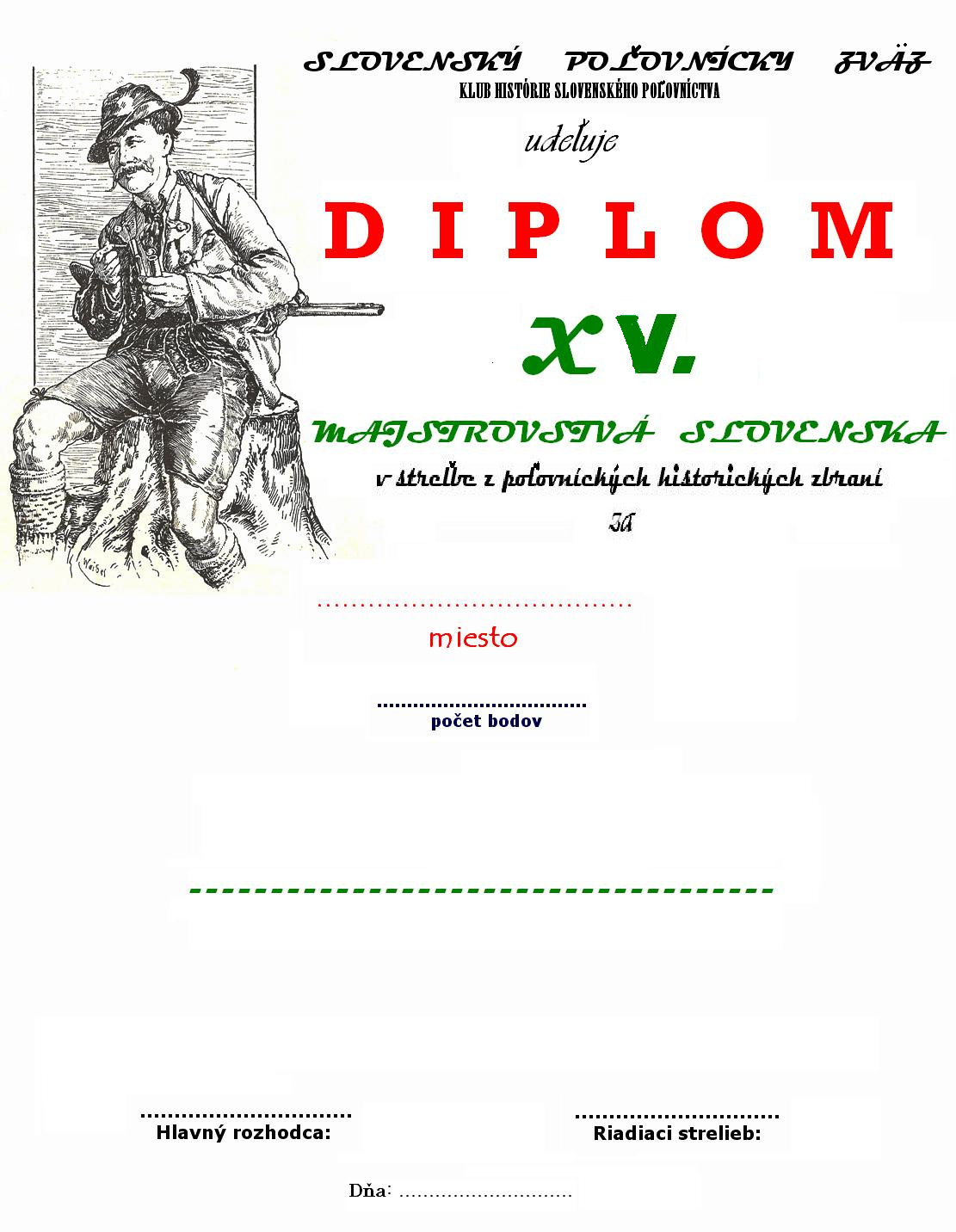 